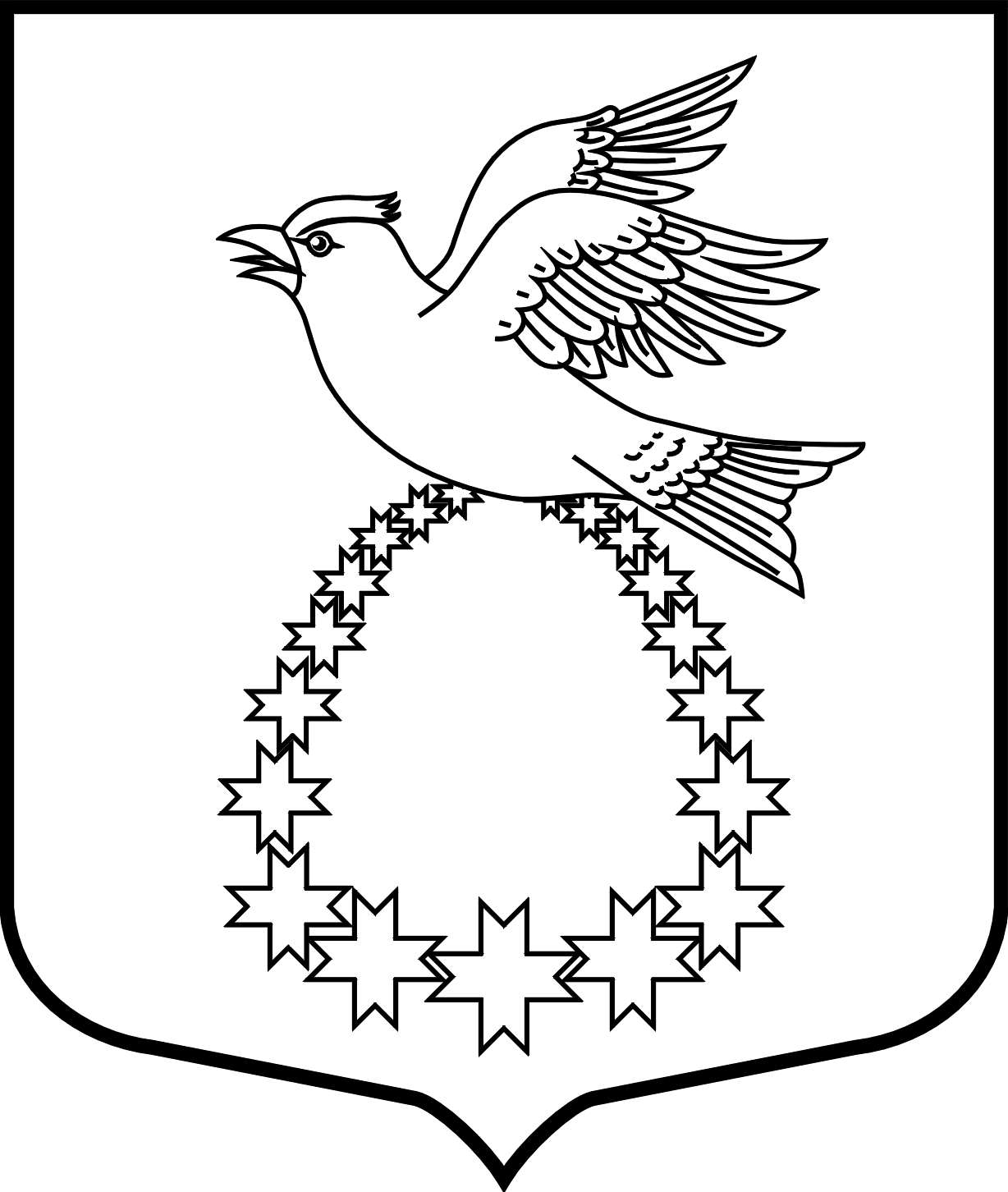 Совет депутатовмуниципального образования«Вистинское сельское поселение»муниципального образования«Кингисеппский муниципальный район»Ленинградской области(третий созыв)РЕШЕНИЕ от 21 сентября 2018 года №21В соответствии с Бюджетным кодексом Российской Федерации и Уставом муниципального образования «Вистинское сельское поселение» муниципального образования «Кингисеппский муниципальный район» Ленинградской области, Совет депутатов муниципального образования «Вистинское сельское поселение» муниципального образования «Кингисеппский муниципальный район» Ленинградской областиРЕШИЛ:1. Внести в решение Совета депутатов муниципального образования «Вистинское сельское поселение» муниципального образования «Кингисеппский муниципальный район» Ленинградской области от 15.12.2017  года №49 «О  бюджете муниципального образования «Вистинское сельское поселение» муниципального образования «Кингисеппский муниципальный район» Ленинградской области на 2018 год и на плановый период 2019 и 2020 годов» следующие изменения:1.1. В пункте 1:а) в абзаце 2 цифры «47 983,2» заменить цифрами «49 214,9»;б) в абзаце 3 цифры «59 882,0» заменить цифрами «62 194,2»;в) в абзаце 4 цифры «11 898,8» заменить цифрами «12 979,3».1.2. Приложение № 1 «Источники внутреннего финансирования дефицита бюджета муниципального образования «Вистинское сельское поселение» муниципального образования «Кингисеппский муниципальный район» Ленинградской области на 2018 год и на плановый период 2019 и 2020 годов» изложить в новой редакции:«Приложение № 1 к решению Совета депутатов МО «Вистинское сельское поселение» муниципального образования «Кингисеппский муниципальный район» Ленинградской области                              от 15.12.2017 года № 491.3.Приложение№2 «Прогнозируемые общий объем доходов бюджета муниципального образования «Вистинское сельское поселение» Кингисеппского муниципального района  Ленинградской области на 2018 год» изложить в новой редакции:Приложение № 2к решению Совета депутатов МО «Вистинское сельское поселение» муниципального образования «Кингисеппский муниципальный район» Ленинградской области   от 15.12.2017года № 491.4. Дополнить приложением № 5.3. «Изменение распределения бюджетных ассигнований по целевым статьям (муниципальным программам  и непрограммным направлениям деятельности), группам и подгруппам видов расходов классификации расходов бюджетов, по разделам и подразделам классификации расходов бюджета муниципального образования «Вистинское сельское поселение» муниципального образования «Кингисеппский муниципальный район» Ленинградской области на 2018 год и на плановый период 2019 и 2020 годов» следующего содержания:«Приложение № 5.3к решению Совета депутатов МО «Вистинское сельское поселение» муниципального образования «Кингисеппский муниципальный район» Ленинградской области                              от 15.12.2017 года № 49ИЗМЕНЕНИЕ РАСПРЕДЕЛЕНИЯбюджетных ассигнований по целевым статьям (муниципальным программам  и непрограммным направлениям деятельности), группам и подгруппам видов расходов классификации расходов бюджетов, по разделам и подразделам классификации расходов бюджета муниципального образования «Вистинское сельское поселение» муниципального образования «Кингисеппский муниципальный район» Ленинградской области на 2018 год и на плановый период 2019 и 2020 годов, предусмотренных приложением 5 к решению Совета депутатов муниципального образования «Вистинское сельское поселение» муниципального образования «Кингисеппский муниципальный район» Ленинградской области «О бюджете муниципального образования «Вистинское сельское поселение» муниципального образования «Кингисеппский муниципальный район» Ленинградской области на 2018 год и на плановый период 2019 и 2020 годов»1.5.  Дополнить приложением № 6.3. «Изменение в распределение бюджетных ассигнований по разделам, подразделам бюджетной классификации расходов бюджета муниципального образования «Вистинское сельское поселение» муниципального образования «Кингисеппский муниципальный район» Ленинградской области на 2018 год и на плановый период 2019 и 2020 годов» следующего содержания:«Приложение № 6.3к решению Совета депутатов МО «Вистинское сельское поселение» муниципального образования «Кингисеппский муниципальный район» Ленинградской области                              от 15.12.2017 года № 49ИЗМЕНЕНИЕ РАСПРЕДЕЛЕНИЯ
 бюджетных ассигнований по разделам, подразделам бюджетной классификации расходов бюджета муниципального образования «Вистинское сельское поселение» муниципального образования «Кингисеппский муниципальный район» Ленинградской области на 2018 год и на плановый период 2019 и 2020 годов, предусмотренных приложением 6 к решению Совета депутатов муниципального образования «Вистинское сельское поселение» муниципального образования «Кингисеппский муниципальный район» Ленинградской области «О бюджете муниципального образования «Вистинское сельское поселение» муниципального образования «Кингисеппский муниципальный район» Ленинградской области на 2018 год и на плановый период 2019 и 2020 годов»1.6. Дополнить приложением 7.2. «Изменение ведомственной структуры расходов бюджета муниципального образования «Вистинское сельское поселение» муниципального образования «Кингисеппский муниципальный район» Ленинградской области на 2018 год и на плановый период 2019 и 2020 годов» следующего содержания:«Приложение № 7.2к решению Совета депутатов МО «Вистинское сельское поселение» муниципального образования «Кингисеппский муниципальный район» Ленинградской области                              от 15.12.2017 года № 49ИЗМЕНЕНИЕ Ведомственной структуры расходов бюджета муниципального образования «Вистинское сельское поселение» муниципального образования «Кингисеппский муниципальный район» Ленинградской области на 2018 год и на плановый период 2019 и 2020 годов, предусмотренных приложением 7 к решению Совета депутатов муниципального образования «Вистинское сельское поселение» муниципального образования «Кингисеппский муниципальный район» Ленинградской области «О бюджете муниципального образования «Вистинское сельское поселение» муниципального образования «Кингисеппский муниципальный район» Ленинградской области на 2018 год и на плановый период 2019 и 2020 годов»1.7. В пункте 18 цифры «12 704,0» заменить цифрами «12 774,0».Глава МО «Вистинское сельское поселение»                             Ю. И. Агафонова                                         О внесении изменений в Решение Совета депутатов муниципального образования «Вистинское сельское поселение» муниципального образования «Кингисеппский муниципальный район» Ленинградской области от 15.12.2017 года №49 «О бюджете муниципального образования «Вистинское сельское поселение» муниципального образования «Кингисеппский муниципальный район» Ленинградской области на 2018год и на плановый период 2019 и 2020 годов»Источники внутреннего финансирования дефицита бюджета муниципального образования  «Вистинское сельское поселение»Муниципального образования «Кингисеппский муниципальный район» Ленинградской областина 2018 год и на плановый период 2019 и 2020 годовИсточники внутреннего финансирования дефицита бюджета муниципального образования  «Вистинское сельское поселение»Муниципального образования «Кингисеппский муниципальный район» Ленинградской областина 2018 год и на плановый период 2019 и 2020 годовИсточники внутреннего финансирования дефицита бюджета муниципального образования  «Вистинское сельское поселение»Муниципального образования «Кингисеппский муниципальный район» Ленинградской областина 2018 год и на плановый период 2019 и 2020 годовИсточники внутреннего финансирования дефицита бюджета муниципального образования  «Вистинское сельское поселение»Муниципального образования «Кингисеппский муниципальный район» Ленинградской областина 2018 год и на плановый период 2019 и 2020 годовИсточники внутреннего финансирования дефицита бюджета муниципального образования  «Вистинское сельское поселение»Муниципального образования «Кингисеппский муниципальный район» Ленинградской областина 2018 год и на плановый период 2019 и 2020 годовКод НаименованиеСумма(тысяч рублей)Сумма(тысяч рублей)Сумма(тысяч рублей)Сумма(тысяч рублей)Код Наименование2018 год2019 год2020 год2020 год01 05 00 00 00 0000 000Изменение остатков средств на счетах по учету средств бюджета12 979,30,00,00,001 05 02 01 10 0000 000Изменение прочих остатков денежных средств бюджетов сельских поселений12 979,30,00,00,0Всего источников внутреннего финансирования12 979,30,00,00,0ПРОГНОЗИРУЕМОЕПоступление налоговых, неналоговых и безвозмездных поступлений в бюджет муниципального образования «Вистинское сельское поселение» Кингисеппского муниципального района Ленинградской области по видам доходов на 2018 год и на плановый период 2019 и 2020 годовпредусмотренных приложением 2 к решению Совета депутатов муниципального образования «Вистинское сельское поселение» муниципального образования «Кингисеппский муниципальный район» Ленинградской области «О бюджете муниципального образования «Вистинское сельское поселение» Кингисеппского муниципального района Ленинградской области на 2018 год и на плановый период 2019 и 2020 годов»ПРОГНОЗИРУЕМОЕПоступление налоговых, неналоговых и безвозмездных поступлений в бюджет муниципального образования «Вистинское сельское поселение» Кингисеппского муниципального района Ленинградской области по видам доходов на 2018 год и на плановый период 2019 и 2020 годовпредусмотренных приложением 2 к решению Совета депутатов муниципального образования «Вистинское сельское поселение» муниципального образования «Кингисеппский муниципальный район» Ленинградской области «О бюджете муниципального образования «Вистинское сельское поселение» Кингисеппского муниципального района Ленинградской области на 2018 год и на плановый период 2019 и 2020 годов»НаименованиеЦСРВРРзПРСумма                                                                    (тысяч рублей)Сумма                                                                    (тысяч рублей)Сумма                                                                    (тысяч рублей)НаименованиеЦСРВРРзПР2018 год2019 год2020 год12345678Всего2 312,20,00,0Муниципальная программа муниципального образования "Вистинское сельское поселение" "Развитие жилищно-коммунального хозяйства муниципального образования "Вистинское сельское поселение"42.0.00.000001 633,50,00,0Субсидии юридическим лицам на ремонт общего имущества в многоквартирных домах42.1.01.07030-201,00,00,0Иные бюджетные ассигнования42.1.01.07030800-201,00,00,0Жилищное хозяйство42.1.01.070308000501-201,00,00,0Ремонт общего имущества в многоквартирных домах42.1.01.80450201,00,00,0Закупка товаров, работ и услуг для обеспечения государственных (муниципальных) нужд42.1.01.80450200201,00,00,0Жилищное хозяйство42.1.01.804502000501201,00,00,0Подпрограмма «Развитие коммунального хозяйства муниципального образования «Вистинское сельское поселение»42.2.00.000001 633,50,00,0Основное мероприятие "Мероприятия в области коммунального хозяйства муниципального образования"42.2.01.000001 633,50,00,0Мероприятия за счет средств резервных фондов Правительства Ленинградской области42.2.01.721201 080,50,00,0Закупка товаров, работ и услуг для обеспечения государственных (муниципальных) нужд42.2.01.721202001 080,50,00,0Коммунальное хозяйство42.2.01.7212020005021 080,50,00,0Содержание, обслуживание, капитальный и текущий ремонт объектов коммунального хозяйства42.2.01.80170553,00,00,0Закупка товаров, работ и услуг для обеспечения государственных (муниципальных) нужд42.2.01.80170200553,00,00,0Коммунальное хозяйство42.2.01.801702000502553,00,00,0Муниципальная программа муниципального образования "Вистинское сельское поселение" "Развитие частей территории муниципального образования "Вистинское сельское поселение" муниципального образования «Кингисеппский муниципальный район» Ленинградской области43.0.00.000001 064,00,00,0Подпрограмма "Содействие развитию иных форм местного самоуправления на территории муниципального образования"43.1.00.000001 064,00,00,0Основное мероприятие "Поддержка проектов местных инициатив граждан"43.1.01.000001 064,00,00,0Реализация областного закона от 14 декабря 2012 года N 95-оз "О содействии развитию на части территорий муниципальных образований Ленинградской области иных форм местного самоуправления"43.1.01.70880-1 378,30,00,0Закупка товаров, работ и услуг для обеспечения государственных (муниципальных) нужд43.1.01.70880200-1 378,30,00,0Защита населения и территории от чрезвычайных ситуаций природного и техногенного характера, гражданская оборона43.1.01.708802000309-1 378,30,00,0Реализация областного закона от 14 декабря 2012 года N 95-оз "О содействии развитию на части территорий муниципальных образований Ленинградской области иных форм местного самоуправления"43.1.01.S08801 378,30,00,0Закупка товаров, работ и услуг для обеспечения государственных (муниципальных) нужд43.1.01.S08802001 378,30,00,0Защита населения и территории от чрезвычайных ситуаций природного и техногенного характера, гражданская оборона43.1.01.S088020003091 378,30,00,0Реализация областного закона от 15 января 2018 года № 3-оз "О содействии участию населения в осуществлении местного самоуправления в иных формах на территориях административных центров муниципальных образований Ленинградской области"43.1.01.S46601 064,00,00,0Закупка товаров, работ и услуг для обеспечения государственных (муниципальных) нужд43.1.01.S46602001 064,00,00,0Благоустройство43.1.01.S466020005031 064,00,00,0Муниципальная программа муниципального образования "Вистинское сельское поселение" "Развитие культуры и спорта в Вистинском сельском поселении"45.0.00.00000156,90,00,0Подпрограмма "Развитие культуры"45.1.00.00000156,90,00,0Основное мероприятие "Обеспечение деятельности учреждений культуры"45.1.01.00000156,90,00,0Обеспечение выплат стимулирующего характера работникам муниципальных учреждений культуры Ленинградской области45.1.01.70360-1 260,90,00,0Расходы на выплаты персоналу в целях обеспечения выполнения функций государственными (муниципальными) органами, казенными учреждениями, органами управления государственными внебюджетными фондами45.1.01.70360100-1 260,90,00,0Культура45.1.01.703601000801-1 260,90,00,0Обеспечение деятельности домов культуры45.1.01.80230156,90,00,0Закупка товаров, работ и услуг для обеспечения государственных (муниципальных) нужд45.1.01.80230200156,90,00,0Культура45.1.01.802302000801156,90,00,0Обеспечение выплат стимулирующего характера работникам муниципальных учреждений культуры Ленинградской области45.1.01.S03601 260,90,00,0Расходы на выплаты персоналу в целях обеспечения выполнения функций государственными (муниципальными) органами, казенными учреждениями, органами управления государственными внебюджетными фондами45.1.01.S03601001 260,90,00,0Культура45.1.01.S036010008011 260,90,00,0Муниципальная программа муниципального образования "Вистинское сельское поселение" "Развитие автомобильных дорог в Вистинском сельском поселении"47.0.00.00000-434,20,00,0Подпрограмма "Поддержание существующей сети автомобильных дорог общего пользования"47.1.00.00000-434,20,00,0Основное мероприятие "Содержание, капитальный ремонт и ремонт автомобильных дорог общего пользования местного значения, дворовых территорий многоквартирных домов и проездов к ним"47.1.01.00000-434,20,00,0Капитальный ремонт и ремонт автомобильных дорог общего пользования местного значения47.1.01.70140-784,20,00,0Закупка товаров, работ и услуг для обеспечения государственных (муниципальных) нужд47.1.01.70140200-784,20,00,0Дорожное хозяйство (дорожные фонды)47.1.01.701402000409-784,20,00,0Содержание автомобильных дорог47.1.01.80100614,80,00,0Закупка товаров, работ и услуг для обеспечения государственных (муниципальных) нужд47.1.01.80100200614,80,00,0Дорожное хозяйство (дорожные фонды)47.1.01.801002000409614,80,00,0Ремонт автомобильных дорог общего пользования местного значения47.1.01.S0140-264,80,00,0Закупка товаров, работ и услуг для обеспечения государственных (муниципальных) нужд47.1.01.S0140200-264,80,00,0Дорожное хозяйство (дорожные фонды)47.1.01.S01402000409-264,80,00,0Муниципальная программа муниципального образования "Вистинское сельское поселение" "Благоустройство территории в Вистинском сельском поселении"49.0.00.00000-498,00,00,0Подпрограмма "Обеспечение и повышение комфортности условий проживания граждан"49.1.00.00000-498,00,00,0Основное мероприятие "Благоустройство населённых пунктов, расположенных на территории муниципального образования"49.1.01.00000-498,00,00,0Содержание, поддержание и улучшение санитарного и эстетического состояния территории муниципального образования49.1.01.80210-498,00,00,0Закупка товаров, работ и услуг для обеспечения государственных (муниципальных) нужд49.1.01.80210200-498,00,00,0Благоустройство49.1.01.802102000503-498,00,00,0Обеспечение деятельности органов местного самоуправления86.0.00.0000070,00,00,0Обеспечение деятельности аппаратов органов местного самоуправления86.4.00.0000070,00,00,0Непрограммные расходы86.4.01.0000070,00,00,0Исполнение функций органов местного самоуправления86.4.01.0012070,00,00,0Закупка товаров, работ и услуг для обеспечения государственных (муниципальных) нужд86.4.01.0012020070,00,00,0Функционирование Правительства Российской Федерации, высших исполнительных органов государственной власти субъектов Российской Федерации, местных администраций86.4.01.00120200010470,00,00,0Непрограммные расходы органов местного самоуправления87.0.00.00000320,00,00,0Непрограммные расходы87.9.00.00000320,00,00,0Непрограммные расходы87.9.01.00000320,00,00,0Разработка проекта зон санитарной охраны87.9.01.80610320,00,00,0Закупка товаров, работ и услуг для обеспечения государственных (муниципальных) нужд87.9.01.80610200320,00,00,0Другие вопросы в области национальной экономики87.9.01.806102000412320,00,00,0НаименованиеРзПРСумма                                                                    (тысяч рублей)Сумма                                                                    (тысяч рублей)Сумма                                                                    (тысяч рублей)2018 год2019 год2020 год123456Всего2 312,20,00,0ОБЩЕГОСУДАРСТВЕННЫЕ ВОПРОСЫ010070,00,00,0Функционирование Правительства Российской Федерации, высших исполнительных органов государственной власти субъектов Российской Федерации, местных администраций010470,00,00,0НАЦИОНАЛЬНАЯ ЭКОНОМИКА0400-114,20,00,0Дорожное хозяйство (дорожные фонды)0409-434,20,00,0Другие вопросы в области национальной экономики0412320,00,00,0ЖИЛИЩНО-КОММУНАЛЬНОЕ ХОЗЯЙСТВО05002 199,50,00,0Коммунальное хозяйство05021 633,50,00,0Благоустройство0503566,00,00,0КУЛЬТУРА, КИНЕМАТОГРАФИЯ0800156,90,00,0Культура0801156,90,00,0НаименованиеГРБСРзПРЦСРВРСумма                                                                    (тысяч рублей)Сумма                                                                    (тысяч рублей)Сумма                                                                    (тысяч рублей)НаименованиеГРБСРзПРЦСРВР2018 год2019 год2020 год123456789Всего2 312,20,00,0АДМИНИСТРАЦИЯ МО ВИСТИНСКОЕ С/П9052 312,20,00,0ОБЩЕГОСУДАРСТВЕННЫЕ ВОПРОСЫ905010070,00,00,0Функционирование Правительства Российской Федерации, высших исполнительных органов государственной власти субъектов Российской Федерации, местных администраций905010470,00,00,0Обеспечение деятельности органов местного самоуправления905010486.0.00.0000070,00,00,0Обеспечение деятельности аппаратов органов местного самоуправления905010486.4.00.0000070,00,00,0Непрограммные расходы905010486.4.01.0000070,00,00,0Исполнение функций органов местного самоуправления905010486.4.01.0012070,00,00,0Закупка товаров, работ и услуг для обеспечения государственных (муниципальных) нужд905010486.4.01.0012020070,00,00,0НАЦИОНАЛЬНАЯ БЕЗОПАСНОСТЬ И ПРАВООХРАНИТЕЛЬНАЯ ДЕЯТЕЛЬНОСТЬ90503000,00,00,0Защита населения и территории от чрезвычайных ситуаций природного и техногенного характера, гражданская оборона90503090,00,00,0Муниципальная программа муниципального образования "Вистинское сельское поселение" "Развитие частей территории муниципального образования "Вистинское сельское поселение" муниципального образования «Кингисеппский муниципальный район» Ленинградской области905030943.0.00.000000,00,00,0Подпрограмма "Содействие развитию иных форм местного самоуправления на территории муниципального образования"905030943.1.00.000000,00,00,0Основное мероприятие "Поддержка проектов местных инициатив граждан"905030943.1.01.000000,00,00,0Реализация областного закона от 14 декабря 2012 года N 95-оз "О содействии развитию на части территорий муниципальных образований Ленинградской области иных форм местного самоуправления"905030943.1.01.70880-1 378,30,00,0Закупка товаров, работ и услуг для обеспечения государственных (муниципальных) нужд905030943.1.01.70880200-1 378,30,00,0Реализация областного закона от 14 декабря 2012 года N 95-оз "О содействии развитию на части территорий муниципальных образований Ленинградской области иных форм местного самоуправления"905030943.1.01.S08801 378,30,00,0Закупка товаров, работ и услуг для обеспечения государственных (муниципальных) нужд905030943.1.01.S08802001 378,30,00,0НАЦИОНАЛЬНАЯ ЭКОНОМИКА9050400-114,20,00,0Дорожное хозяйство (дорожные фонды)9050409-434,20,00,0Муниципальная программа муниципального образования "Вистинское сельское поселение" "Развитие автомобильных дорог в Вистинском сельском поселении"905040947.0.00.00000-434,20,00,0Подпрограмма "Поддержание существующей сети автомобильных дорог общего пользования"905040947.1.00.00000-434,20,00,0Основное мероприятие "Содержание, капитальный ремонт и ремонт автомобильных дорог общего пользования местного значения, дворовых территорий многоквартирных домов и проездов к ним"905040947.1.01.00000-434,20,00,0Капитальный ремонт и ремонт автомобильных дорог общего пользования местного значения905040947.1.01.70140-784,20,00,0Закупка товаров, работ и услуг для обеспечения государственных (муниципальных) нужд905040947.1.01.70140200-784,20,00,0Содержание автомобильных дорог905040947.1.01.80100614,80,00,0Закупка товаров, работ и услуг для обеспечения государственных (муниципальных) нужд905040947.1.01.80100200614,80,00,0Ремонт автомобильных дорог общего пользования местного значения905040947.1.01.S0140-264,80,00,0Закупка товаров, работ и услуг для обеспечения государственных (муниципальных) нужд905040947.1.01.S0140200-264,80,00,0Другие вопросы в области национальной экономики9050412320,00,00,0Непрограммные расходы органов местного самоуправления905041287.0.00.00000320,00,00,0Непрограммные расходы905041287.9.00.00000320,00,00,0Непрограммные расходы905041287.9.01.00000320,00,00,0Разработка проекта зон санитарной охраны905041287.9.01.80610320,00,00,0Закупка товаров, работ и услуг для обеспечения государственных (муниципальных) нужд905041287.9.01.80610200320,00,00,0ЖИЛИЩНО-КОММУНАЛЬНОЕ ХОЗЯЙСТВО90505002 199,50,00,0Жилищное хозяйство90505010,00,00,0Муниципальная программа муниципального образования "Вистинское сельское поселение" "Развитие жилищно-коммунального хозяйства муниципального образования "Вистинское сельское поселение"905050142.0.00.000000,00,00,0Подпрограмма «Развитие жилищного хозяйства муниципального образования «Вистинское сельское поселение»905050142.1.00.000000,00,00,0Основное мероприятие «Проведение капитального ремонта общего имущества в многоквартирных домах»905050142.1.01.000000,00,00,0Субсидии юридическим лицам на ремонт общего имущества в многоквартирных домах905050142.1.01.07030-201,00,00,0Иные бюджетные ассигнования905050142.1.01.07030800-201,00,00,0Ремонт общего имущества в многоквартирных домах905050142.1.01.80450201,00,00,0Закупка товаров, работ и услуг для обеспечения государственных (муниципальных) нужд905050142.1.01.80450200201,00,00,0Коммунальное хозяйство90505021 633,50,00,0Муниципальная программа муниципального образования "Вистинское сельское поселение" "Развитие жилищно-коммунального хозяйства муниципального образования "Вистинское сельское поселение"905050242.0.00.000001 633,50,00,0Подпрограмма «Развитие коммунального хозяйства муниципального образования «Вистинское сельское поселение»905050242.2.00.000001 633,50,00,0Основное мероприятие "Мероприятия в области коммунального хозяйства муниципального образования"905050242.2.01.000001 633,50,00,0Мероприятия за счет средств резервных фондов Правительства Ленинградской области905050242.2.01.721201 080,50,00,0Закупка товаров, работ и услуг для обеспечения государственных (муниципальных) нужд905050242.2.01.721202001 080,50,00,0Содержание, обслуживание, капитальный и текущий ремонт объектов коммунального хозяйства905050242.2.01.80170553,00,00,0Закупка товаров, работ и услуг для обеспечения государственных (муниципальных) нужд905050242.2.01.80170200553,00,00,0Благоустройство9050503566,00,00,0Муниципальная программа муниципального образования "Вистинское сельское поселение" "Развитие частей территории муниципального образования "Вистинское сельское поселение" муниципального образования «Кингисеппский муниципальный район» Ленинградской области905050343.0.00.000001 064,00,00,0Подпрограмма "Содействие развитию иных форм местного самоуправления на территории муниципального образования"905050343.1.00.000001 064,00,00,0Основное мероприятие "Поддержка проектов местных инициатив граждан"905050343.1.01.000001 064,00,00,0Выполнение мероприятий по реализации областного закона от 15 января 2018 года № 3-оз "О содействии участию населения в осуществлении местного самоуправления в иных формах на территориях административных центров муниципальных образований Ленинградской области"905050343.1.01.746600,00,00,0Закупка товаров, работ и услуг для обеспечения государственных (муниципальных) нужд905050343.1.01.746602000,00,00,0Реализация областного закона от 15 января 2018 года № 3-оз "О содействии участию населения в осуществлении местного самоуправления в иных формах на территориях административных центров муниципальных образований Ленинградской области"905050343.1.01.S46601 064,00,00,0Закупка товаров, работ и услуг для обеспечения государственных (муниципальных) нужд905050343.1.01.S46602001 064,00,00,0Муниципальная программа муниципального образования "Вистинское сельское поселение" "Благоустройство территории в Вистинском сельском поселении"905050349.0.00.00000-498,00,00,0Подпрограмма "Обеспечение и повышение комфортности условий проживания граждан"905050349.1.00.00000-498,00,00,0Основное мероприятие "Благоустройство населённых пунктов, расположенных на территории муниципального образования"905050349.1.01.00000-498,00,00,0Содержание, поддержание и улучшение санитарного и эстетического состояния территории муниципального образования905050349.1.01.80210-498,00,00,0Закупка товаров, работ и услуг для обеспечения государственных (муниципальных) нужд905050349.1.01.80210200-498,00,00,0КУЛЬТУРА, КИНЕМАТОГРАФИЯ9050800156,90,00,0Культура9050801156,90,00,0Муниципальная программа муниципального образования "Вистинское сельское поселение" "Развитие культуры и спорта в Вистинском сельском поселении"905080145.0.00.00000156,90,00,0Подпрограмма "Развитие культуры"905080145.1.00.00000156,90,00,0Основное мероприятие "Обеспечение деятельности учреждений культуры"905080145.1.01.00000156,90,00,0Обеспечение выплат стимулирующего характера работникам муниципальных учреждений культуры Ленинградской области905080145.1.01.70360-1 260,90,00,0Расходы на выплаты персоналу в целях обеспечения выполнения функций государственными (муниципальными) органами, казенными учреждениями, органами управления государственными внебюджетными фондами905080145.1.01.70360100-1 260,90,00,0Обеспечение деятельности домов культуры905080145.1.01.80230156,90,00,0Закупка товаров, работ и услуг для обеспечения государственных (муниципальных) нужд905080145.1.01.80230200156,90,00,0Обеспечение выплат стимулирующего характера работникам муниципальных учреждений культуры Ленинградской области905080145.1.01.S03601 260,90,00,0Расходы на выплаты персоналу в целях обеспечения выполнения функций государственными (муниципальными) органами, казенными учреждениями, органами управления государственными внебюджетными фондами905080145.1.01.S03601001 260,90,00,0